Individual Evaluation Form(LTT or Study visit.............)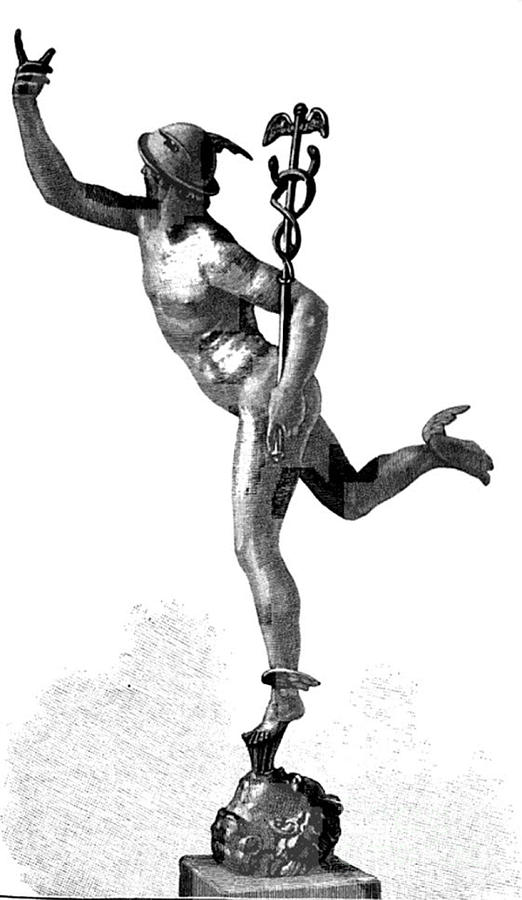 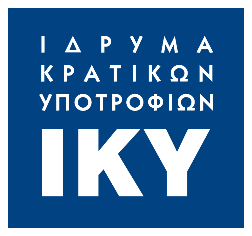 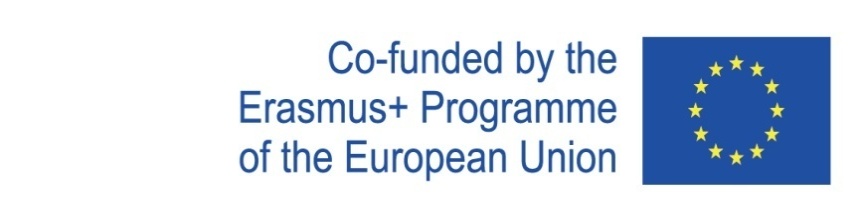 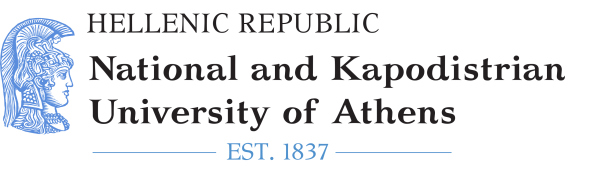 Please indicate your level of satisfaction on the scale from 1 (not at all satisfied) to 5 (very much satisfied):10. Identified topics of presentations11. Quality of presentations and coverage of subjects12. Topic coverage and relevance13. Have all planned activities of the study visit been achieved? 	yes 	no   	Other, explain....................................................................................................................Please indicate your level of satisfaction with:16. Are there any other comments or suggestions you would like to share with us?Thank you for your answers!Structure of the LTT activity or the Study visitStructure of the LTT activity or the Study visitStructure of the LTT activity or the Study visitStructure of the LTT activity or the Study visitStructure of the LTT activity or the Study visitStructure of the LTT activity or the Study visitGrading Very disatisfyed DisatisfiedNeutralSatisfiedVery satisfiedIndicate your level of satisfaction with the agenda of the LTT or the SVQuality of the organizationAchievement of the LTT or the study visit’s goals and objectivesCommunication before and during the LTT or the Study VisitImplementation of the LTT or SVactivitiesImplementation of the LTT or SVactivitiesImplementation of the LTT or SVactivitiesImplementation of the LTT or SVactivitiesImplementation of the LTT or SVactivitiesImplementation of the LTT or SVactivitiesGrading Very disatisfyed DisatisfiedNeutralSatisfiedVery satisfiedAt what level are you satisfied ofthe roject activities comply with the overall objectives of the projectThe activities of the LTT or the SV provide enough opportunities to discuss and exchange ideas between the participantsAt what level are you satisfied regarding the resolution of administrative or organisational problems and the flexibility of the hosting partner to solve unexpected problems DisseminationDisseminationDisseminationDisseminationDisseminationDisseminationGrading Very disatisfyed DisatisfiedNeutralSatisfiedVery satisfiedThe Events, LTT and SV were presented in the Universities activities and in the web side of the ProjectHas the communication with the host institution been clear and efficientII. PURPOSE AND SUSTAINABILITY12345Not at allVery much12345Not at allVery much12345Not at allVery muchIII. GENERAL SATISFACTIONGrading Very disatisfyed DisatisfiedNeutralSatisfiedVery satisfied14. Shared experiences and good practices15. The possible ongoing relationships with the host country or its institutions